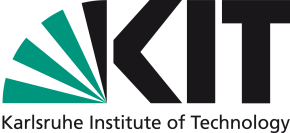 Information on Previous Employments according to Art 2, par. 3, Science Part-time Employment Act (WissZeitVG)(Please fill out in recruitment)Die nachstehenden Angaben sind für die Prüfung einer Beschäftigungsmöglichkeit von wesentlicher
Bedeutung.Employments as student assistantfrom           to          with        hours/per month at           =         year/s       month/s       day/sfrom           to          with        hours/per month at           =         year/s       month/s       day/sfrom           to          with        hours/per month at           =         year/s       month/s       day/sfrom           to          with        hours/per month at           =         year/s       month/s       day/sfrom           to          with        hours/per month at           =         year/s       month/s       day/sEmployments as scientific assistant (upon completion of first studies e.g. Bachelor)from           to          with        hours/per month at           =         year/s       month/s       day/sfrom           to          with        hours/per month at           =         year/s       month/s       day/sfrom           to          with        hours/per month at           =         year/s       month/s       day/s
from           to          with        hours/per month at           =         year/s       month/s       day/s
from           to          with        hours/per month at           =         year/s       month/s       day/s3.   Employments under a collectively agreed employment contract from           to          with        hours/per month at           =         year/s       month/s       day/sfrom           to          with        hours/per month at           =         year/s       month/s       day/sfrom           to          with        hours/per month at           =         year/s       month/s       day/sfrom           to          with        hours/per month at           =         year/s       month/s       day/s4.   Employments under civil service contracts of limited duration from           to          with        hours/per month at           =         year/s       month/s       day/sfrom           to          with        hours/per month at           =         year/s       month/s       day/sfrom           to          with        hours/per month at           =         year/s       month/s       day/sfrom           to          with        hours/per month at           =         year/s       month/s       day/s5.   Employment under a private service contractfrom           to          with        hours/per month at           =         year/s       month/s       day/sfrom           to          with        hours/per month at           =         year/s       month/s       day/sfrom           to          with        hours/per month at           =         year/s       month/s       day/sfrom           to          with        hours/per month at           =         year/s       month/s       day/sI assure that the above information is complete and true. I am aware of the fact that I am obliged to immediately notify any modifications of the data given above (e.g. start of another employment, end of studies, etc.) and that I will have to return any payments made due to a failed or delayed notification. In addition I assure that I have received the fact sheet to this form and that I have taken note of it. Fact sheet-The requested periods of employment in the points 1 to 5 relate to times inside and outside of the  Karlsruhe Institute of Technology.- Working time: Please give the information about the hours per month and the actual period of   employment as explained in the following example:Example:If the available space is not sufficient, please use a separate sheet and attach it to the documentation.- This form is to submit only at the recruiting to the human resources. When not inserted before or    incorrect form the processing and payment of the salary may not be performed.Name, first name:Organizational unit:DateSignature of assistantfrom 01.01.2009 01.01.2009to 31.03.2009 31.03.2009 31.03.2009atat Fraunhofer Institut Stuttgart Fraunhofer Institut Stuttgart Fraunhofer Institut Stuttgart Fraunhofer Institut Stuttgarthours/per monthhours/per month 40 40= 0year/syear/s 3 3month/s 0day/sfrom 01.06.2009 01.06.2009to 31.12.2009 31.12.2009 31.12.2009atat Universität Stuttgart Universität Stuttgart Universität Stuttgart Universität Stuttgarthours/per month:hours/per month: 46 46= 0year/syear/s 7 7month/s 0day/sfrom 01.02.2010 01.02.2010to 14.02.2010 14.02.2010 14.02.2010atatPH KarlsruhePH KarlsruhePH KarlsruhePH Karlsruhehours/per month:hours/per month: 30 30= 0year/syear/s 0 0month/s 14day/sfrom 15.02.2010 15.02.2010to 30.09.2010 30.09.2010 30.09.2010atat Universität Stuttgart Universität Stuttgart Universität Stuttgart Universität Stuttgarthours/per month:hours/per month: 50 50= 0year/syear/s 7 7month/s 14day/s